杭州市建设工程质量安全管理协会关于开展2022年第二期建筑施工特种作业实操考核的通知各相关企业及考生： 2022年度第二期杭州市建筑施工特种作业资格实操考核即将开展，根据省、市、区对新冠肺炎疫情防控工作要求，以及保障参考人员身心健康，防止意外发生，确保实操考核顺利进行，现将有关事项通知如下：一、考试对象：2022年第二期报名参加杭州市建筑施工特种作业实操考核的考生，具体名单、考核时间详见各考试基地附件，请各报名负责人通知考生对照附件中的考试时间按期参加考试。二、考试地点：本期实操考核按照工种分宏基大院基地、半山学院基地两地考核，请学员认真核对相应工种、地点后进行考核。（一）宏基大院基地。考核工种：建筑施工升降机司机、建筑物料提升机司机、建筑塔式起重机司机、建筑物料提升机安装拆卸工、建筑施工升降机安装拆卸工、建筑塔式起重机安装拆卸工。地址：杭州市萧山区瓜沥镇民丰河村，高塘路与八柯线交叉口（浙江宏基租赁有限公司）。1.交通组织：（1）自行驾车前往考点的考生，可将终点设置为“萧山区瓜沥镇浙江宏基大院”进行导航前往；(2)可乘坐地铁7号线至坎山站（D出口），下站步行500米即到。（3）乘坐杭州公交360路到坎红路八柯线路口站下车，穿过八柯线右手边即到。联系人：金小鲲：0571-88398895     何洁莹：0571-567830292.注意事项：（1）为确保实操考核有序进行，加强新冠肺炎疫情防控工作，各企业应严格按照各级政府对新冠肺炎疫情防控工作的最新要求，对报考特种作业实操考核人员进行认真排查，是否有不符合防疫要求的学员参加考试。在考试报名完成至考试开始的待考期间，公司应将持续对本企业所属考生进行动态管理，如有新冠肺炎疑似症状等身体不适情况，公司应安排其改报后续考试批次，并按政策及时报告相关部门，绝不隐瞒、缓报、谎报。（2）请考生做好以下相关事宜：参考学员须全程佩戴口罩，凭本人有效身份证原件、须提供48小时内核酸检测阴性证明（绿色健康码）、行程码、扫场所码经现场工作人员测量体温合格后进入考场，并全程保持安全社交距离。中高风险地区旅居史（行程码带星）、三区（封控区、管控区、防范区）旅居史不能参加考核。如疫情防控办下发最新要求，则以最新防控要求为准。考核期间，考生如遇身体不适，请及时向考场工作人员上报。（3）参加特种作业考核的考生务必穿工作服(平时工作时穿的工作服亦可)和工作鞋，佩戴安全帽。（4）请勿随意更改考核日期，根据安排的考核日期参加考核，上午8：30—11：00进行考核，考生必须服从考点工作人员的管理，不配合者取消考试资格。（5）有关考核日期地址等消息可在杭州市建设工程质量安全管理协会网www.hzcma.com（通知公告栏）中查询下载（附导航图）。建筑施工升降机司机、建筑物料提升机司机、建筑塔式起重机司机、建筑物料提升机安装拆卸工、建筑施工升降机安装拆卸工、建筑塔式起重机安装拆卸工特种作业实操考试基地位置图：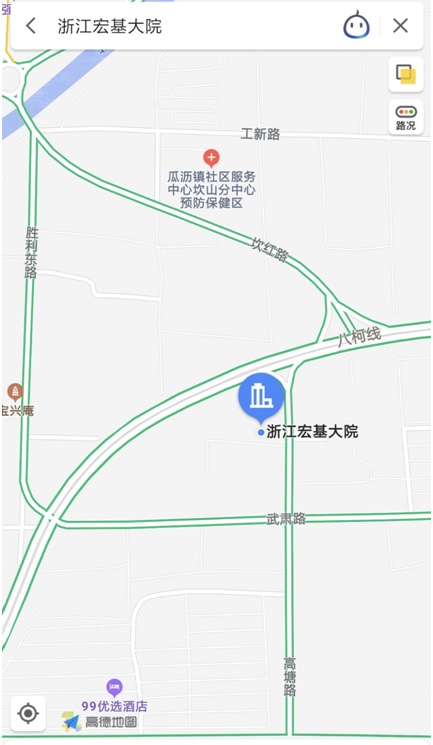 （二）半山学院基地。考核工种：建筑电工、建筑焊工、建筑普通脚手架架子工、建筑起重信号司索工、高处作业吊篮安装拆卸工、建筑附着升降脚手架架子工。地址：杭州市拱墅区建工路2号，浙江建设技师学院半山校区内。1.交通组织（1）自驾：将终点设置为“拱墅区建工路2号，浙江建设技师学院半山校区或浙江建设职业技术学院中专部”进行导航前往，校内无法停车，请就近停放。（2）地铁：可乘坐地铁5号线至善贤站（E1出口），换乘公交338路至省肿瘤医院站下车步行200米。（3）公交：可乘坐公交131路、359路、535路至半山桥东站下车或乘坐75路、128路、196路、304路、1102M路至半山路公交总站下车步行700米。2.注意事项：（1）准考证下载：各考生请自行下载准考证，下载网址：http://www.hangzhoujx.com/，点击“特种作业实操考试准考证”下载准考证。考试当日凭本人身份证原件、准考证、须提供48小时内核酸检测阴性证明（绿色健康码）、行程码、扫场所码经现场工作人员测量体温合格后进入考场，并全程保持安全社交距离。中高风险地区旅居史（行程码带星）、三区（封控区、管控区、防范区）旅居史不能参加考核。考试期间，考生如遇身体不适，请及时向考场工作人员报告。（2）为确保实操考试有序进行，加强新冠肺炎疫情防控工作，各企业应严格按照各级政府对新冠肺炎疫情防控工作的最新要求，对报考特种作业实操考试人员进行认真排查，是否有不符合防疫要求的学员参加考试。在考试报名完成至考试开始的待考期间，公司应将持续对本企业所属考生进行动态管理，如有新冠肺炎疑似症状等身体不适情况，公司应安排其改报后续考试批次，并按政策及时报告相关部门，绝不隐瞒、缓报、谎报。（3）参加特种作业考试的考生务必穿工作服（棉质）和工作鞋。其中焊工工作鞋为绝缘胶鞋（鞋头一般有黄色的鞋盖），架子工随带扳手。（4）请勿随意更改考核日期，根据准考证上标明的时间准时到场。上午场次8∶30-11∶30，下午场次12∶30-16∶30。考生必须服从考点工作人员的管理，不配合者取消考试资格。联系人：金小鲲：0571-88398895   叶锦森：0571-87227946 .（二）半山基地：建筑电工、建筑焊工、建筑普通脚手架架子工、建筑起重信号司索工、高处作业吊篮安装拆卸工、建筑附着升降脚手架架子工，特种作业实操考试（半山考场）基地位置图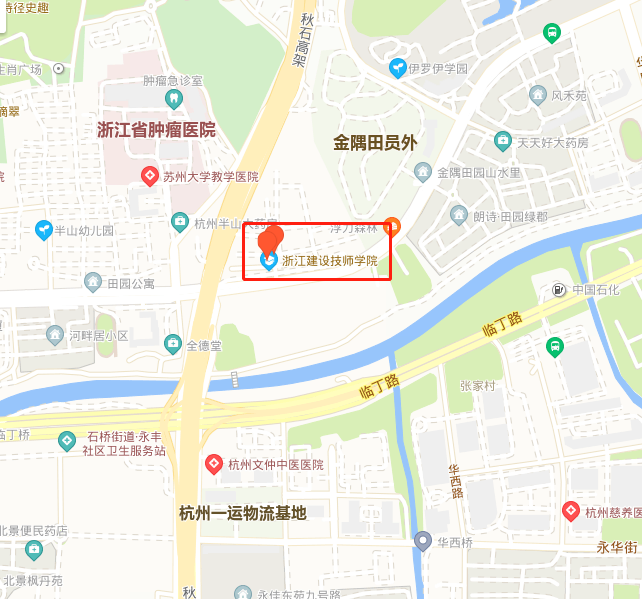 附件：宏基大院基地学员考核日程表半山学院基地学员考核日程表杭州市建设工程质量安全管理协会                                  2022年 7月 14日